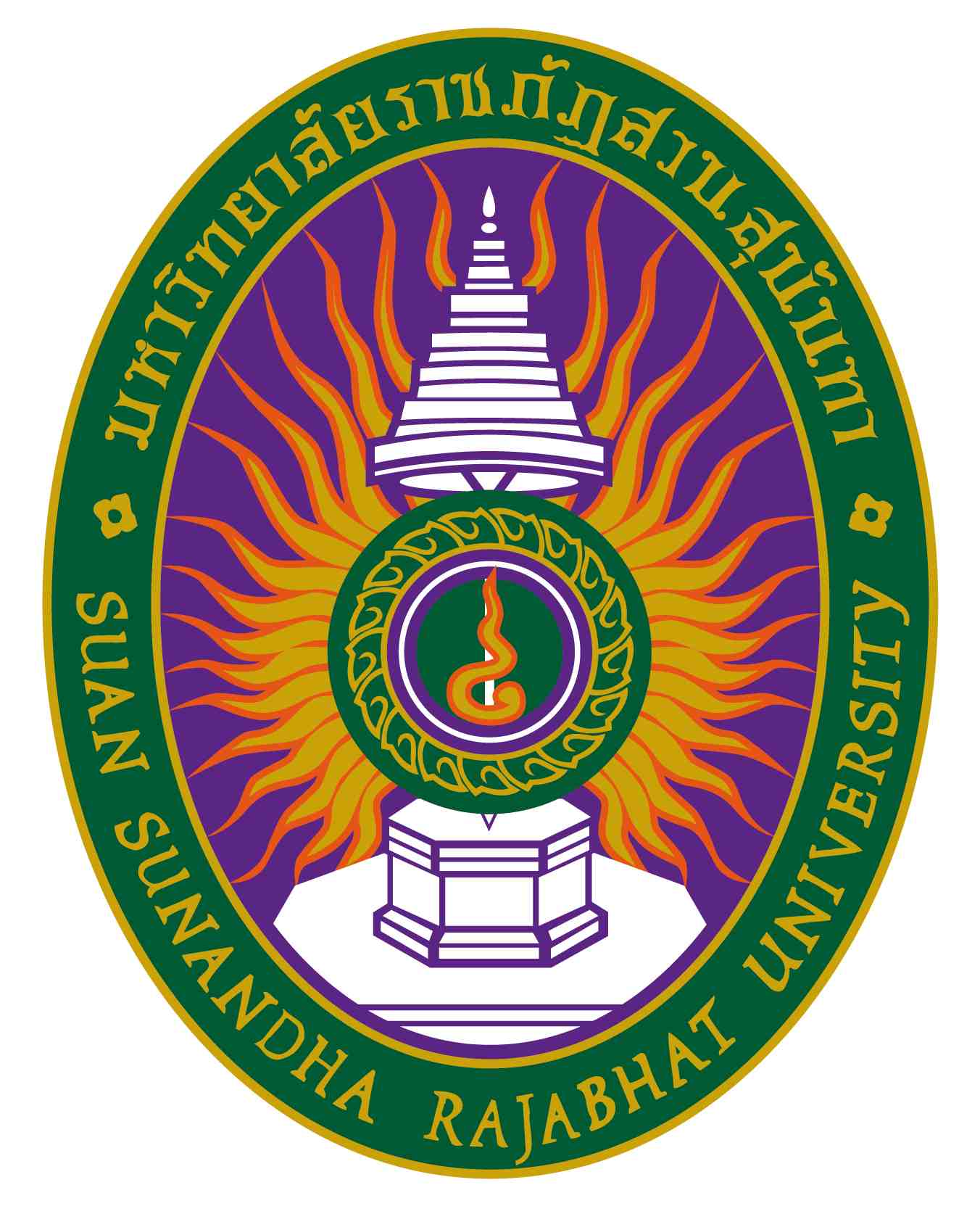 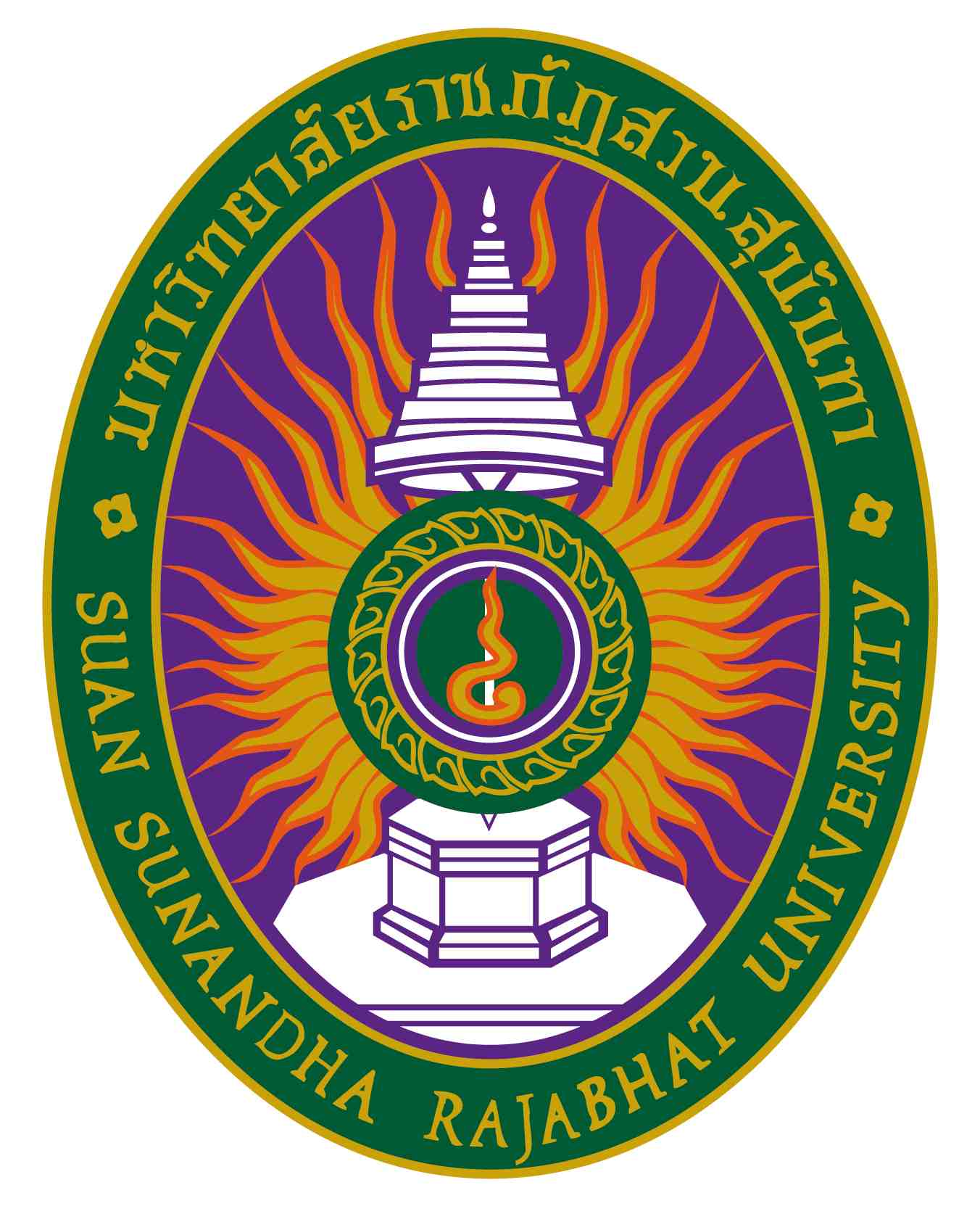 รายละเอียดของรายวิชา (Course Specification)รหัสวิชา PAI๒๔๐๑ รายวิชา การบริหารจัดการทางทัศนศิลป์ สาขาวิชาจิตรกรรม คณะ/วิทยาลัย ศิลปกรรมศาสตร์  มหาวิทยาลัยราชภัฏสวนสุนันทาภาคการศึกษา ๒  ปีการศึกษา ๒๕๖๔หมวดที่ ๑ ข้อมูลทั่วไป๑.  รหัสและชื่อรายวิชา		 รหัสวิชา                       	PAI๒๔๐๑ ชื่อรายวิชาภาษาไทย       	การบริหารจัดการทางทัศนศิลป์ ชื่อรายวิชาภาษาอังกฤษ  	Management in Visual Arts ๒.  จำนวนหน่วยกิต     		๓(๓-๐-๖)		    ๓.  หลักสูตรและประเภทของรายวิชา          ๓.๑  หลักสูตร    			ศิลปกรรมศาสตร์บัณฑิต	       ๓.๒ ประเภทของรายวิชา  		กลุ่มวิชาการจัดการ ๔.  อาจารย์ผู้รับผิดชอบรายวิชาและอาจารย์ผู้สอน			       ๔.๑  อาจารย์ผู้รับผิดชอบรายวิชา    	อาจารย์ณัฐสุรี  เตชะวิริยะทวีสิน	       ๔.๒ อาจารย์ผู้สอน			อาจารย์ณัฐสุรี  เตชะวิริยะทวีสิน	๕.  สถานที่ติดต่อ				สาขาจิตกรรม 					E – Mail ๖.  ภาคการศึกษา / ชั้นปีที่เรียน		๖.๑ ภาคการศึกษาที่ 		๒  /  ชั้นปีที่ ๒ หมู่ ๑๖.๒ จำนวนผู้เรียนที่รับได้ 	ประมาณ ๓๕ คน๗.  รายวิชาที่ต้องเรียนมาก่อน (Pre-requisite)  (ถ้ามี)	ไม่มี๘.  รายวิชาที่ต้องเรียนพร้อมกัน (Co-requisites) (ถ้ามี)	ไม่มี   ๙.  สถานที่เรียน	 		 อาคาร ๕๘ ห้องเรียน ๕๘๓๐๗ คณะศิลปกรรมศาสตร์ มหาวิทยาลัยสวนสุนันทา๑๐.วันที่จัดทำหรือปรับปรุง		 วันที่ ๕ พฤศจิกายน  พ.ศ. ๒๕๖๔     รายละเอียดของรายวิชาครั้งล่าสุดหมวดที่ ๒ จุดมุ่งหมายและวัตถุประสงค์๑.   จุดมุ่งหมายของรายวิชาเพื่อให้นักศึกษาได้เรียนรู้ทางการบริหารจัดการงานศิลปะของตนเอง เกี่ยวกับผลงานศิลปะ การติดต่อเรื่อง ทุน สถานที่ กับองค์ประกอบภายนอกทั้งในประเทศและต่างประเทศ รวมทั้งการเผยแพร่ผลงานทั้งระดับชาติและระดับนานาชาติ๒.   วัตถุประสงค์ในการพัฒนา/ปรับปรุงรายวิชา               - เพื่อใช้เทคโนโลยีสารสนเทศในการจัดการเรียนการสอนแบบผู้เรียนเป็นศูนย์กลางของการเรียนเชิงปฏิบัติการ	   - เพื่อให้นักศึกษาได้เรียนรู้ทางการบริหารจัดการงานศิลปะของตนเอง	หมวดที่ ๓ ลักษณะและการดำเนินการ๑. คำอธิบายรายวิชา 		การบริหารจัดการของศิลปินต่อผลงานศิลปะ การเรียนรู้จากกรณีศึกษา ของศิลปินหรือหน่วยงานที่เกี่ยวข้องในเรื่องทุนการดำเนินงาน การเผยแพร่ผลงานทั้งระดับชาติและระดับนานาชาติ เพื่อให้เป็นแนวทางในการบริหารจัดการศิลปะของตนเองและการบริหารวิชาชีพที่เกี่ยวข้อง ๒. จำนวนชั่วโมงที่ใช้ต่อภาคการศึกษา๓. จำนวนชั่วโมงต่อสัปดาห์ที่อาจารย์ให้คำปรึกษาและแนะนำทางวิชาการแก่นักศึกษาเป็นรายบุคคล ๑ ชั่วโมง/สัปดาห์	๓.๑ ปรึกษาด้วยตนเองที่ห้องพักอาจารย์ผู้สอน  ชั้น ๓  อาคาร ๕๘  คณะศิลปกรรมศาสตร์  	๓.๒ ปรึกษาผ่านโทรศัพท์ที่ท างาน / มือถือ  หมายเลข o๘๗๕๑๖๗๓๖๓ 	๓.๓ ปรึกษาผ่านจดหมายอิเล็กทรอนิกส์ (E-Mail) somzaa1003@gmail.com  	๓.๔ ปรึกษาผ่านเครือข่ายสังคมออนไลน์ (Facebook/Twitter/Line) www.facebook.com/somzaa 	๓.๕ ปรึกษาผ่านเครือข่ายคอมพิวเตอร์ (Internet/Webboard)...................................................................................หมวดที่ ๔ การพัฒนาผลการเรียนรู้ของนักศึกษา๑. คุณธรรม  จริยธรรม๑.๑   คุณธรรม จริยธรรมที่ต้องพัฒนา         (๒)  มีวินัย ตรงต่อเวลา มีความรับผิดชอบต่อตนเองและสังคม          (๕)  เคารพกฎระเบียบและข้อบังคับต่างๆ ขององค์กรและสังคม          (๖)  มีความรับผิดชอบต่องานที่ได้รับมอบหมาย๑.๒   วิธีการสอน(๑)  มีความรู้ความเข้าใจเกี่ยวกับหลักการ และทฤษฎีที่สำคัญในเนื้อหาที่ศึกษา(๒)  สร้างความรับผิดชอบด้วยการสอดแทรกคุณธรรมจริยธรรม และการสร้างวินัยในชั้นเรียน(๓)  ส่งผลงานตามที่ผู้สอนกำหนด๑.๓    วิธีการประเมินผล(๑)  การตรงต่อเวลาของนักศึกษาในการเข้าชั้นเรียน การส่งงานตามกำหนด  (๒)  การมีวินัย และความพร้อมในการเรียน (๓)  ความรับผิดชอบในหน้าที่ที่ได้รับมอบหมาย และคุณภาพของชิ้นงาน๒. ความรู้๒.๑   ความรู้ที่ต้องพัฒนา         (๑)  มีความรู้และความเข้าใจเกี่ยวกับการบริหารจัดการงานศิลปะของตนเอง         (๒)  สามารถวิเคราะห์ปัญหา เข้าใจและอธิบายความต้องการเกี่ยวกับหลักการบริหารการจัดการหอศิลป์         (๓)  สามารถปฏิบัติงานตามที่ได้รับมอบหมาย และสามารถพัฒนางานไปสู่กระบวนการสร้างสรรค์ได้ ๒.๒   วิธีการสอน(๑)  อธิบายการจัดการทางศิลปะด้านการบริหารงาน (๒)  ศึกษาผลงานของศิลปินที่มีลักษณะผลงานที่มีความแตกต่างกัน (๓)  ศึกษาดูงานด้านหอศิลป์ทั้งของรัฐและเอกชน (๔)  ให้นักศึกษาทำโครงการเป็นรายบุคคล๒.๓    วิธีการประเมินผล(๑)  การเข้าเรียนตรงต่อเวลา (๒)  สามารถอธิบายโครงสร้างการบริหารจัดการทางทัศนศิลป์ (๓)  เสนอโครงการได้ตามที่ศึกษามาตลอดทั้งเทอม ๓. ทักษะทางปัญญา๓.๑   ทักษะทางปัญญาที่ต้องพัฒนา 	(๑)   คิดอย่างมีวิจารณญาณและอย่างเป็นระบบ          (๒)  สามารถนำมาเสนอต่ออาจารย์ผู้สอน เพื่อแก้ไขหรือปรับปรุงให้ดีขึ้น  	๓.๒   วิธีการสอน(๑)  ทดสอบความรู้ในระหว่างที่นักศึกษาเป็นรายบุคคลถึงความเข้าใจในการจัดการทางศิลปะ (๒)  นักศึกษาสามารถเขียนโครงการเพื่อจัดนิทรรศการทางศิลปะเฉพาะบุคคลได้อย่างมีระบบ ๓.๓    วิธีการประเมินผล(๑)  การเข้าเรียนตรงต่อเวลา (๒)  ความเข้าใจในบทเรียน (๓)  สามารถเขียนโครงการได๔. ทักษะความสัมพันธ์ระหว่างบุคคลและความรับผิดชอบ๔.๑   ทักษะความสัมพันธ์ระหว่างบุคคลและความรับผิดชอบที่ต้องพัฒนา  (๑)  สามารถสื่อสารกับกลุ่มคนหลากหลาย สามารถสนทนาทั้งภาษาไทยและภาษาต่างประเทศได้อย่างมีประสิทธิภาพ    (๒)  สามารถให้ความช่วยเหลือและอำนวยความสะดวกแก่การแก้ปัญหาสถานการณ์ต่างๆ ในกลุ่มทั้งในบทบาทของผู้นำหรือในบทบาทของผู้ร่วมทีมทำงาน ๔.๒   วิธีการสอน (๑)  แนะนำในแต่ละบทเรียน (๒)  ทดสอบนักศึกษาเป็นรายบุคคล (๓)  ควบคุมการปฏิบัติงานของนักศึกษาในเวลาที่กำหนด๔.๓    วิธีการประเมินผล(๑)  การส่งงานตามเวลาที่กำหนด(๒)  การนำเสนอผลงานที่เสร็จสมบูรณ์แล้ว(๓)  มีส่วนร่วมในการทำงานและนำเสนอผลงาน๕. ทักษะการวิเคราะห์เชิงตัวเลข การสื่อสาร และการใช้เทคโนโลยีสารสนเทศ๕.๑   ทักษะการวิเคราะห์เชิงตัวเลข การสื่อสาร และการใช้เทคโนโลยีสารสนเทศที่ต้องพัฒนา      	(๑)  มีทักษะในการใช้เครื่องมือที่จำเป็นที่มีอยู่ในปัจจุบันต่อการทำงานที่เกี่ยวกับคอมพิวเตอร์ ๕.๒   วิธีการสอน (๑)  นักศึกษาสามารถคำนวณค่าใช้จ่ายในการจัดนิทรรศการในแต่ละนิทรรศการที่แตกต่างกัน (๒)  สามารถออกแบบการจัดนิทรรศการเป็นแบบร่างด้วยคอมพิวเตอร์ เพื่อให้เกิดความชำนาญ (๓)  ศึกษาการจัดนิทรรศการจาก website เพื่อเกิดแนวคิดในการทำงาน ๕.๓    วิธีการประเมินผล(๑)  การเข้าเรียนตรงต่อเวลา (๒)  ตรวจแบบร่างพร้อมแนวคิดในการจัดนิทรรศการ (๓)  ผลงานจริงพร้อมทั้งโครงการที่สมบูรณ์หมายเหตุสัญลักษณ์ 	หมายถึง	ความรับผิดชอบหลัก สัญลักษณ์ 	หมายถึง	ความรับผิดชอบรอง เว้นว่าง	หมายถึง	ไม่ได้รับผิดชอบซึ่งจะปรากฎอยู่ในแผนที่แสดงการกระจายความรับผิดชอบมาตรฐานผลการเรียนรู้จากหลักสูตรสู่รายวิชา (Curriculum Mapping)หมวดที่ ๕ แผนการสอนและการประเมินผลแผนการสอน ๒. แผนการประเมินผลการเรียนรู้หมวดที่ ๖ ทรัพยากรประกอบการเรียนการสอน๑.  ตำราและเอกสารหลัก          ๑)  อารีย์   สุทธิ์พันธุ์  (๒๕๒๘) ศิลปะนิยม.กรุงเทพฯ.สำนักพิมพ์กระดาษสา ๒.  เอกสารและข้อมูลแนะนำ           ๑)  website            ๒)  สูจิบัตรงานแสดงศิลปกรรม            ๓)  หอศิลป์      หมวดที่ ๗ การประเมินและปรับปรุงการดำเนินการของรายวิชา๑.  กลยุทธ์การประเมินประสิทธิผลของรายวิชาโดยนักศึกษา              ให้นักศึกษาประเมินประสิทธิผลของรายวิชา ได้แก่ วิธีการสอน การจัดกิจกรรม เนื้อหารายวิชา พร้อมข้อเสนอแนะ๒. กลยุทธ์การประเมินการสอน               ประเมินโดยใช้แบบสอบถามของมหาวิทยาลัยในการประเมินการเรียนการสอนหลังจบภาคการศึกษา และนำมาวิเคราะห์เพื่อปรับปรุงการสอน ๓.  การปรับปรุงการสอน        	ได้ปรับปรุงการสอนโดยการเพิ่มกิจกรรมในการฟังการบรรยายของศิลปินต่างๆในการแสดงผลงานแต่ละครั้ง  ๔.  การทวนสอบมาตรฐานผลสัมฤทธิ์ของนักศึกษาในรายวิชา              	สาขาวิชามีการจัดกิจกรรมออกค่าย เพื่อนำความรู้ที่ได้รับจากการเรียนการสอนไปประยุกต์ใช้ในการทำกิจกรรม ๕.  การดำเนินการทบทวนและการวางแผนปรับปรุงประสิทธิผลของรายวิชา           	 ผู้สอนนำผลการประเมินมาวางแผนการสอน และปรึกษาอาจารย์ในสาขา เพื่อนำมาปรับปรุงและพัฒนาการสอนในครั้งต่อไป ***********************แผนที่แสดงการกระจายความรับผิดชอบมาตรฐานผลการเรียนรู้จากหลักสูตรสู่รายวิชา (Curriculum Mapping)ตามที่ปรากฏในรายละเอียดของหลักสูตร (Programme Specification) มคอ. ๒ความรับผิดชอบในแต่ละด้านสามารถเพิ่มลดจำนวนได้ตามความรับผิดชอบบรรยาย(ชั่วโมง)สอนเสริม(ชั่วโมง)การฝึกปฏิบัติ/งานภาคสนาม/การฝึกงาน (ชั่วโมง)การศึกษาด้วยตนเอง(ชั่วโมง)๖๔ ชั่วโมงตามความต้องการของนักศึกษา๓๒ ชั่วโมง๘๐ ชั่วโมงสัปดาห์ที่หัวข้อ/รายละเอียดจำนวน(ชม.)กิจกรรมการเรียน การสอน/สื่อที่ใช้ ผู้สอน๑แนะนำรายวิชา และกิจกรรมในชั้นเรียน  เกณฑ์การวัดและประเมิน ๔- แนะนำตัวเองระหว่างผู้เรียนผู้สอนและแนะนำรายวิชาที่ต้องสอน  Online (Google Classroom)อาจารย์ณัฐสุรี เตชะวิริยะทวีสิน๒จุดประสงค์ในการบริหารจัดการทางทัศนศิลป์๔- เรียนรู้การบริหารจัดการทัศนศิลป์ตามประเภทของผลงาน Online (Google Classroom)อาจารย์ณัฐสุรี เตชะวิริยะทวีสิน๓อาชีพในสาขาทัศนศิลป์ ๔- PowerPoint  อาชีพในสาขาทัศนศิลป์ มีกี่ประเภทและลักษณะงาน Online (Google Classroom)อาจารย์ณัฐสุรี เตชะวิริยะทวีสิน๔แนวทางและการดำเนินงานบริหารจัดการทางทัศนศิลป์๔ศึกษาดูงานตามหอศิลป์ต่างๆอาจารย์ณัฐสุรี เตชะวิริยะทวีสิน๕แนวทางและการดำเนินงานบริหารจัดการทางทัศนศิลป์๔-   PowerPointรูปแบบการดำเนินงานด้านบริหารทางทัศนศิลป์ ระบบการจัดการของหอศิลป์ต่างๆ Online (Google Classroom)อาจารย์ณัฐสุรี เตชะวิริยะทวีสิน๖เทคโนโลยีและวิธีการสื่อสารในการบริหารจัดการทัศนศิลป์๔-   ศึกษาช่องทางการสื่อสารด้วยสื่อเทคโนโลยี รูปแบบของช่องทางการสื่อสารด้วยสื่อเทคโนโลยี ของหอศิลป์ต่างๆ Online (Google Classroom)อาจารย์ณัฐสุรี เตชะวิริยะทวีสิน๗เทคโนโลยีและวิธีการสื่อสารในการบริหารจัดการทัศนศิลป์๔-   ศึกษาการบริหารจัดการแกลลอรี่ทั้งของรัฐและเอกชน มีความแตกต่างกันอย่างไรอาจารย์ณัฐสุรี เตชะวิริยะทวีสิน๘สอบกลางภาค๙ทัศนศึกษาเยี่ยมชมแกลลอรี่ต่างๆ๔-   PowerPoint   การฝึกเขียนโครงการ การนำเสนอผลงานการเขียนนำเสนอข่าวและประชาสัมพันธ์ Online (Google Classroom)อาจารย์ณัฐสุรี เตชะวิริยะทวีสิน๑๐เยี่ยมและแลกเปลี่ยนทัศนคติกับศิลปินไทย๔  -   เรียนรู้วิธีคิดของศิลปินและการสร้างสรรค์ผลงานศิลปะแบบ Online (Google Classroom)อาจารย์ณัฐสุรี เตชะวิริยะทวีสิน๑๑Work shop สร้างสมมติฐานจำลอง๔ฝึกปฏิบัติทำโครงการเพื่อจัดนิทรรศการอาจารย์ณัฐสุรี เตชะวิริยะทวีสิน๑๒Work shop สร้างสมมติฐานจำลอง๔- ฝึกปฏิบัติทำโครงการเพื่อจัดนิทรรศการอาจารย์ณัฐสุรี เตชะวิริยะทวีสิน๑๓International of visual art๔- ศึกษาแนวคิดวิธีการสร้างสรรค์ผลงานศิลปินในระดับนานาชาติอาจารย์ณัฐสุรี เตชะวิริยะทวีสิน๑๔ศิลปินแลกเปลี่ยนและการขอทุนต่างประเทศ๔- ศึกษาเรื่องการแลกเปลี่ยนศิลปินในระดับนานาชาติและการขอทุนต่างๆอาจารย์ณัฐสุรี เตชะวิริยะทวีสิน๑๕เปรียบเทียบวงการศิลปะในประเทศและต่างประเทศ๔- ศึกษาศิลปะไทยและศิลปะในระดับนานาชาติอาจารย์ณัฐสุรี เตชะวิริยะทวีสิน๑๖งานแผนงานการบริหารจัดการทางทัศนศิลป์๔- ทำโครงการบริหารจัดการและการจัดนิทรรศการศิลปะอาจารย์ณัฐสุรี เตชะวิริยะทวีสิน๑๗รายงานและส่งงานรูปเล่ม๔  นักศึกษานำเสนอผลงานทั้งหมดตลอดภาคการศึกษาอาจารย์ณัฐสุรี เตชะวิริยะทวีสินผลการเรียนรู้วิธีการประเมินผลการเรียนรู้สัปดาห์ที่ประเมินสัดส่วนของการประเมินผล งานที่กำหนดในแต่ละหัวข้อ๕,๗,๙,๑o,๑๓๕oงานสรุป๑๖๒oประเมินผลงาน และให้นักศึกษาสรุปงานเป็นชิ้นงาน และรูปเล่ม๑๗๓๐รายวิชาคุณธรรม จริยธรรมคุณธรรม จริยธรรมคุณธรรม จริยธรรมคุณธรรม จริยธรรมคุณธรรม จริยธรรมคุณธรรม จริยธรรมความรู้ความรู้ความรู้ความรู้ความรู้ความรู้ความรู้ความรู้ทักษะทางปัญญาทักษะทางปัญญาทักษะทางปัญญาทักษะทางปัญญาทักษะความสัมพันธ์ระหว่างบุคคล และความรับผิดชอบทักษะความสัมพันธ์ระหว่างบุคคล และความรับผิดชอบทักษะความสัมพันธ์ระหว่างบุคคล และความรับผิดชอบทักษะความสัมพันธ์ระหว่างบุคคล และความรับผิดชอบทักษะความสัมพันธ์ระหว่างบุคคล และความรับผิดชอบทักษะความสัมพันธ์ระหว่างบุคคล และความรับผิดชอบทักษะการวิเคราะห์เชิงตัวเลข การสื่อสาร และการใช้เทคโนโลยีสารสนเทศทักษะการวิเคราะห์เชิงตัวเลข การสื่อสาร และการใช้เทคโนโลยีสารสนเทศทักษะการวิเคราะห์เชิงตัวเลข การสื่อสาร และการใช้เทคโนโลยีสารสนเทศทักษะการวิเคราะห์เชิงตัวเลข การสื่อสาร และการใช้เทคโนโลยีสารสนเทศรายวิชา  ความรับผิดชอบหลัก                                                          ความรับผิดชอบรอง  ความรับผิดชอบหลัก                                                          ความรับผิดชอบรอง  ความรับผิดชอบหลัก                                                          ความรับผิดชอบรอง  ความรับผิดชอบหลัก                                                          ความรับผิดชอบรอง  ความรับผิดชอบหลัก                                                          ความรับผิดชอบรอง  ความรับผิดชอบหลัก                                                          ความรับผิดชอบรอง  ความรับผิดชอบหลัก                                                          ความรับผิดชอบรอง  ความรับผิดชอบหลัก                                                          ความรับผิดชอบรอง  ความรับผิดชอบหลัก                                                          ความรับผิดชอบรอง  ความรับผิดชอบหลัก                                                          ความรับผิดชอบรอง  ความรับผิดชอบหลัก                                                          ความรับผิดชอบรอง  ความรับผิดชอบหลัก                                                          ความรับผิดชอบรอง  ความรับผิดชอบหลัก                                                          ความรับผิดชอบรอง  ความรับผิดชอบหลัก                                                          ความรับผิดชอบรอง  ความรับผิดชอบหลัก                                                          ความรับผิดชอบรอง  ความรับผิดชอบหลัก                                                          ความรับผิดชอบรอง  ความรับผิดชอบหลัก                                                          ความรับผิดชอบรอง  ความรับผิดชอบหลัก                                                          ความรับผิดชอบรองหมวดวิชาศึกษาทั่วไป๑๒๓๔๕๖๑๒๓๔๕๖๗๘๑๒๓๔๑๒๓๔๕๖๑๒๓๔รหัสวิชา PAI๒๔๐๑ ชื่อรายวิชา  การบริหารจัดการทางทัศนศิลป์ Management in Visual Arts